Муниципальное автономное дошкольное образовательное учреждение детский сад комбинированного вида №24 «Березка» г.Белебея муниципального района Белебеевский район Республики Башкортостан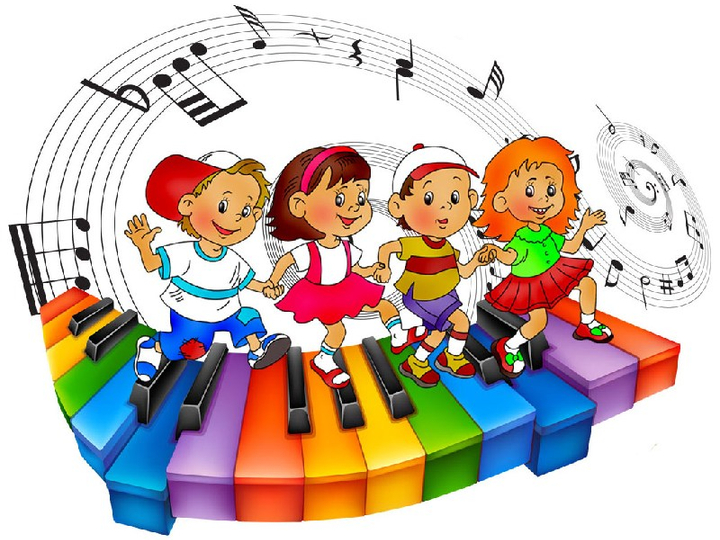 ПАСПОРТмузыкально-физкультурного зала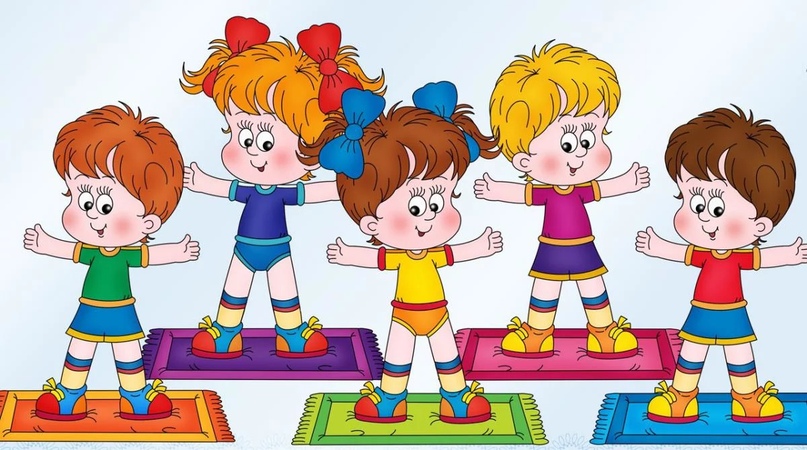 2020-2021 уч.годПаспорт помещения МАДОУ № 24 г. Белебеяпо состоянию на 01.09.2020г.Название помещенияНазвание помещенияактовый залактовый залактовый залактовый залактовый залактовый залактовый залактовый залОтветственные лицаОтветственные лицаЯковлева Ольга ВасильевнаЯковлева Ольга ВасильевнаЯковлева Ольга ВасильевнаЯковлева Ольга ВасильевнаЯковлева Ольга ВасильевнаЯковлева Ольга ВасильевнаСтарший воспитательСтарший воспитательТехнические характеристикиТехнические характеристикиТехнические характеристикиТехнические характеристикиТехнические характеристикиТехнические характеристикиТехнические характеристикиТехнические характеристикиТехнические характеристикиТехнические характеристикинаименованиеРазмер/кол-воРазмер/кол-воРазмер/кол-воед.измеред.измерматериалматериалматериалразмещениеПлощадь зала74,874,874,8кв.м.кв.м.----длина13,4713,4713,47мм----ширина5,535,535,53мм----окно2,3*1,8/52,3*1,8/52,3*1,8/5ммдерево,стеклодерево,стеклодерево,стеклонаружняя стенадверь111штштдерево, стеклодерево, стеклодерево, стеклозал/коридордверь222штшткомб.деревокомб.деревокомб.деревозал/лестницаРадиатор отопления555штштчугунчугунчугунпод окном Электролампы262626штштлампы накаливаниялампы накаливаниялампы накаливаниязалМебельМебельМебельМебельМебельМебельМебельМебельМебельМебельнаименованиенаименованиенаименованиекол-во (шт.)кол-во (шт.)назначениеназначениепримечанияпримечанияпримечанияСтеллажСтеллажСтеллаж11хранение игрушекхранение игрушекдереводереводеревоСтул детскийСтул детскийСтул детский2323сидениесидениедерево, металлдерево, металлдерево, металлСтул офисныйСтул офисныйСтул офисный55сидениесидениедерево, металлдерево, металлдерево, металлСтул для пианиноСтул для пианиноСтул для пианино11сидениесидениепластик, металлпластик, металлпластик, металлТумба  Тумба  Тумба  11для заседанийдля заседанийДСПДСПДСПШкаф с антресольюШкаф с антресольюШкаф с антресолью22хранение метод.пособийхранение метод.пособийДСП, стеклоДСП, стеклоДСП, стеклоШкаф с полкамиШкаф с полкамиШкаф с полками11хранение метод.пособийхранение метод.пособийДСПДСПДСПТСО, игровое и развивающее оборудованиеТСО, игровое и развивающее оборудованиеТСО, игровое и развивающее оборудованиеТСО, игровое и развивающее оборудованиеТСО, игровое и развивающее оборудованиеТСО, игровое и развивающее оборудованиеТСО, игровое и развивающее оборудованиеТСО, игровое и развивающее оборудованиеТСО, игровое и развивающее оборудованиеТСО, игровое и развивающее оборудованиенаименованиенаименованиенаименованиекол-вокол-воназначениеназначениерасположениерасположениерасположениеМузыкальный центрМузыкальный центрМузыкальный центр11для занятийдля занятийзалзалзалПианино «Красный Октябрь»Пианино «Красный Октябрь»Пианино «Красный Октябрь»11для занятийдля занятийзалзалзалПрограммно-методическое обеспечение образовательной программыПрограммно-методическое обеспечение образовательной программыПрограммно-методическое обеспечение образовательной программыПрограммно-методическое обеспечение образовательной программыПрограммно-методическое обеспечение образовательной программыПрограммно-методическое обеспечение образовательной программыПрограммно-методическое обеспечение образовательной программыПрограммно-методическое обеспечение образовательной программыПрограммно-методическое обеспечение образовательной программыПрограммно-методическое обеспечение образовательной программыназваниеназваниеназваниеавторавторавторавторобраз. область, направление работыобраз. область, направление работыобраз. область, направление работыОт рождения до школы Инновационная программа дошкольного образованияОт рождения до школы Инновационная программа дошкольного образованияОт рождения до школы Инновационная программа дошкольного образованияПод ред. Н.Е. Вераксы, Т.С. Комаровой, Э. М.ДорофеевойПод ред. Н.Е. Вераксы, Т.С. Комаровой, Э. М.ДорофеевойПод ред. Н.Е. Вераксы, Т.С. Комаровой, Э. М.ДорофеевойПод ред. Н.Е. Вераксы, Т.С. Комаровой, Э. М.Дорофеевой---Примерная адаптированная основная образовательная программа для дошкольников с тяжелыми нарушениями речи Примерная адаптированная основная образовательная программа для дошкольников с тяжелыми нарушениями речи Примерная адаптированная основная образовательная программа для дошкольников с тяжелыми нарушениями речи Л. Б. Баряева, Т.В. Волосовец, О. П. Гаврилушкина, Г. Г. Голубева и др.; Под. ред. проф. Л. В. ЛопатинойЛ. Б. Баряева, Т.В. Волосовец, О. П. Гаврилушкина, Г. Г. Голубева и др.; Под. ред. проф. Л. В. ЛопатинойЛ. Б. Баряева, Т.В. Волосовец, О. П. Гаврилушкина, Г. Г. Голубева и др.; Под. ред. проф. Л. В. ЛопатинойЛ. Б. Баряева, Т.В. Волосовец, О. П. Гаврилушкина, Г. Г. Голубева и др.; Под. ред. проф. Л. В. ЛопатинойПарциальная программа «Ладушки»Парциальная программа «Ладушки»Парциальная программа «Ладушки»И.  Каплунова и И. НовоскольцеваИ.  Каплунова и И. НовоскольцеваИ.  Каплунова и И. НовоскольцеваИ.  Каплунова и И. НовоскольцеваХудожественно-эстетическое развитиеХудожественно-эстетическое развитиеХудожественно-эстетическое развитиеПарциальная программа «Музыкальные шедевры»Парциальная программа «Музыкальные шедевры»Парциальная программа «Музыкальные шедевры»О.П. РадыноваО.П. РадыноваО.П. РадыноваО.П. РадыноваХудожественно-эстетическое развитиеХудожественно-эстетическое развитиеХудожественно-эстетическое развитиеПарциальная программа «Топ, хлоп, малыши»Парциальная программа «Топ, хлоп, малыши»Парциальная программа «Топ, хлоп, малыши»Т. Н. Сауко и А. И. БуренинаТ. Н. Сауко и А. И. БуренинаТ. Н. Сауко и А. И. БуренинаТ. Н. Сауко и А. И. БуренинаХудожественно-эстетическое развитиеХудожественно-эстетическое развитиеХудожественно-эстетическое развитиеХудожественная литература к образовательной программеХудожественная литература к образовательной программеХудожественная литература к образовательной программеХудожественная литература к образовательной программеХудожественная литература к образовательной программеХудожественная литература к образовательной программеХудожественная литература к образовательной программеХудожественная литература к образовательной программеХудожественная литература к образовательной программеХудожественная литература к образовательной программеназваниеназваниеназваниеавторавторавторавторпримечаниепримечаниепримечаниеМетодика музыкального воспитания в детском садуМетодика музыкального воспитания в детском садуМетодика музыкального воспитания в детском садуН.А. Ветлугина, изд. Просвещение, 1989г.Н.А. Ветлугина, изд. Просвещение, 1989г.Н.А. Ветлугина, изд. Просвещение, 1989г.Н.А. Ветлугина, изд. Просвещение, 1989г.Музыкально-двигательные упражнения в детском садуМузыкально-двигательные упражнения в детском садуМузыкально-двигательные упражнения в детском садуЕ.П. Раевская, С.Е. Руднева, изд. Просвещение, 1991г.Е.П. Раевская, С.Е. Руднева, изд. Просвещение, 1991г.Е.П. Раевская, С.Е. Руднева, изд. Просвещение, 1991г.Е.П. Раевская, С.Е. Руднева, изд. Просвещение, 1991г.Танцевальная мозаикаТанцевальная мозаикаТанцевальная мозаикаС.Л. Слуцкая, изд. Линка-Пресс, 2006г.С.Л. Слуцкая, изд. Линка-Пресс, 2006г.С.Л. Слуцкая, изд. Линка-Пресс, 2006г.С.Л. Слуцкая, изд. Линка-Пресс, 2006г.Игры и игрушкиИгры и игрушкиИгры и игрушкиИгры и игрушкиИгры и игрушкиИгры и игрушкиИгры и игрушкиИгры и игрушкиИгры и игрушкиИгры и игрушкинаименованиенаименованиенаименованиекол-вокол-вокол-вопримечаниеГармоньГармоньГармонь111Сертификаты в наличииЗвуч.инстр. БубенЗвуч.инстр. БубенЗвуч.инстр. Бубен111Сертификаты в наличииЗвуч.инстр. Музык.тарелкиЗвуч.инстр. Музык.тарелкиЗвуч.инстр. Музык.тарелки111Сертификаты в наличииЗвуч.инстр.БубенцыЗвуч.инстр.БубенцыЗвуч.инстр.Бубенцы222Сертификаты в наличииЗвуч.инстр.Колокольчик Валдай на ручкеЗвуч.инстр.Колокольчик Валдай на ручкеЗвуч.инстр.Колокольчик Валдай на ручке222Сертификаты в наличииЗвуч.инстр.ТамбуринЗвуч.инстр.ТамбуринЗвуч.инстр.Тамбурин222Сертификаты в наличииЗвуч.инстр.БарабанЗвуч.инстр.БарабанЗвуч.инстр.Барабан222Сертификаты в наличииИгрушка: «Светофор»Игрушка: «Светофор»Игрушка: «Светофор»111Сертификаты в наличииИгрушка: Каски строителяИгрушка: Каски строителяИгрушка: Каски строителя222Сертификаты в наличииКолокольчикиКолокольчикиКолокольчики252525Сертификаты в наличииКорзина пластмассаКорзина пластмассаКорзина пластмасса222Сертификаты в наличииКорзина плетенаяКорзина плетенаяКорзина плетеная111Сертификаты в наличииКуклы в нац.костюмахКуклы в нац.костюмахКуклы в нац.костюмах111111Сертификаты в наличииМеталлофонМеталлофонМеталлофон111Сертификаты в наличииНабор дорожных знаковНабор дорожных знаковНабор дорожных знаков111Сертификаты в наличииНабор наручных куколНабор наручных куколНабор наручных кукол777Сертификаты в наличииПогремушкиПогремушкиПогремушки303030Сертификаты в наличииРус. муз. инстр. ТрещоткаРус. муз. инстр. ТрещоткаРус. муз. инстр. Трещотка111Сертификаты в наличииРМИ Кастаньеты дерев.РМИ Кастаньеты дерев.РМИ Кастаньеты дерев.111Сертификаты в наличииРМИ КолотушкиРМИ КолотушкиРМИ Колотушки111Сертификаты в наличииРМИ Ксилофон диатон.12пРМИ Ксилофон диатон.12пРМИ Ксилофон диатон.12п111Сертификаты в наличииРМИ Ложка с бубенцомРМИ Ложка с бубенцомРМИ Ложка с бубенцом555Сертификаты в наличииРМИ Муз.треугольникРМИ Муз.треугольникРМИ Муз.треугольник222Сертификаты в наличииРМИ ПогремушкиРМИ ПогремушкиРМИ Погремушки222Сертификаты в наличииРМИ РубельРМИ РубельРМИ Рубель111Сертификаты в наличииРМИ Трещетка пластинчатая на ручкеРМИ Трещетка пластинчатая на ручкеРМИ Трещетка пластинчатая на ручке111Сертификаты в наличииРМИ ХлопушкаРМИ ХлопушкаРМИ Хлопушка111Сертификаты в наличииМатериалы и инструменты для реализации образовательной программыМатериалы и инструменты для реализации образовательной программыМатериалы и инструменты для реализации образовательной программыМатериалы и инструменты для реализации образовательной программыМатериалы и инструменты для реализации образовательной программыМатериалы и инструменты для реализации образовательной программыМатериалы и инструменты для реализации образовательной программыМатериалы и инструменты для реализации образовательной программыМатериалы и инструменты для реализации образовательной программыМатериалы и инструменты для реализации образовательной программынаименованиенаименованиенаименованиеназначениеназначениеназначениекол-вокол-вокол-воприм.Игровой набор: гимнастеркаИгровой набор: гимнастеркаИгровой набор: гимнастеркаСюжетно-ролевая играСюжетно-ролевая играСюжетно-ролевая игра202020Сертификаты в наличииСертификаты в наличииИгровой набор: Баклажан, Капуста, Лук, Морковка, Огурец, Помидор, Редиска, Свекла, Чеснок (шапочка)Игровой набор: Баклажан, Капуста, Лук, Морковка, Огурец, Помидор, Редиска, Свекла, Чеснок (шапочка)Игровой набор: Баклажан, Капуста, Лук, Морковка, Огурец, Помидор, Редиска, Свекла, Чеснок (шапочка)Сюжетно-ролевая играСюжетно-ролевая играСюжетно-ролевая игра999Сертификаты в наличииСертификаты в наличииИгровой набор: Гжель (девочки)Игровой набор: Гжель (девочки)Игровой набор: Гжель (девочки)Сюжетно-ролевая играСюжетно-ролевая играСюжетно-ролевая игра666Сертификаты в наличииСертификаты в наличииИгровой набор: Незнайка Игровой набор: Незнайка Игровой набор: Незнайка Сюжетно-ролевая играСюжетно-ролевая играСюжетно-ролевая игра111Сертификаты в наличииСертификаты в наличииИгровой набор: ПилоткаИгровой набор: ПилоткаИгровой набор: ПилоткаСюжетно-ролевая играСюжетно-ролевая играСюжетно-ролевая игра202020Сертификаты в наличииСертификаты в наличииИгровой набор: Рус.нар.костюм (мальчики)Игровой набор: Рус.нар.костюм (мальчики)Игровой набор: Рус.нар.костюм (мальчики)Сюжетно-ролевая играСюжетно-ролевая играСюжетно-ролевая игра666Сертификаты в наличииСертификаты в наличииИгровой набор: скоморох (Петрушка)Игровой набор: скоморох (Петрушка)Игровой набор: скоморох (Петрушка)Сюжетно-ролевая играСюжетно-ролевая играСюжетно-ролевая игра666Сертификаты в наличииСертификаты в наличииИгровой набор: Моряк Игровой набор: Моряк Игровой набор: Моряк Сюжетно-ролевая играСюжетно-ролевая играСюжетно-ролевая игра666Сертификаты в наличииСертификаты в наличииИгровой набор: юбкаИгровой набор: юбкаИгровой набор: юбкаСюжетно-ролевая играСюжетно-ролевая играСюжетно-ролевая игра101010Сертификаты в наличииСертификаты в наличииИгровой набор: Морячка (бескозырка, воротник, юбка)Игровой набор: Морячка (бескозырка, воротник, юбка)Игровой набор: Морячка (бескозырка, воротник, юбка)Сюжетно-ролевая играСюжетно-ролевая играСюжетно-ролевая игра666Сертификаты в наличииСертификаты в наличииКостюм карнавальный: Кот в сапогах, Буратино, Дюймовочка, Красная шапочкаКостюм карнавальный: Кот в сапогах, Буратино, Дюймовочка, Красная шапочкаКостюм карнавальный: Кот в сапогах, Буратино, Дюймовочка, Красная шапочкаСюжетно-ролевая играСюжетно-ролевая играСюжетно-ролевая игра444Сертификаты в наличииСертификаты в наличииКостюм карнавальный: Рус. нар. костюм Марья (девочка)Костюм карнавальный: Рус. нар. костюм Марья (девочка)Костюм карнавальный: Рус. нар. костюм Марья (девочка)Сюжетно-ролевая играСюжетно-ролевая играСюжетно-ролевая игра666Сертификаты в наличииСертификаты в наличииШирма Ширма Ширма Для театр. игрДля театр. игрДля театр. игр111Сертификаты в наличииСертификаты в наличииЭкранЭкранЭкранДля презентацийДля презентацийДля презентаций111Сертификаты в наличииСертификаты в наличииДомикДомикДомикДля постановокДля постановокДля постановок111Собственного изготовленияКостюм: Мухомор, Медведь, МашенькаКостюм: Мухомор, Медведь, МашенькаКостюм: Мухомор, Медведь, МашенькаСюжетно-ролевая играСюжетно-ролевая играСюжетно-ролевая игра333Собственного изготовленияКостюм: ПоварятаКостюм: ПоварятаКостюм: ПоварятаСюж.ролевая играСюж.ролевая играСюж.ролевая игра444Собственного изготовленияМаски театральныеМаски театральныеМаски театральныеДля игрДля игрДля игр242424Собственного изготовленияПлаткиПлаткиПлаткихореографияхореографияхореография282828Собственного изготовленияШапки: Репка, КартофельШапки: Репка, КартофельШапки: Репка, КартофельСюж.ролевая играСюж.ролевая играСюж.ролевая игра222Собственного изготовленияШирмаШирмаШирмаДля театраДля театраДля театра222Собственного изготовленияШляпы мухоморовШляпы мухоморовШляпы мухоморовСюж.ролевая играСюж.ролевая играСюж.ролевая игра161616Собственного изготовленияСпортивный инвентарьСпортивный инвентарьСпортивный инвентарьСпортивный инвентарьСпортивный инвентарьСпортивный инвентарьСпортивный инвентарьСпортивный инвентарьСпортивный инвентарьСпортивный инвентарьнаименованиенаименованиенаименованиеназначениеназначениеназначениекол-вокол-вокол-воприм.Дорожка массажнаяДорожка массажнаяДорожка массажнаяКоррег. ходьбаКоррег. ходьбаКоррег. ходьба222Сертификаты в наличииДоска наклоннаяДоска наклоннаяДоска наклоннаяравновесиеравновесиеравновесие222Сертификаты в наличииДуги металлическиеДуги металлическиеДуги металлическиеподлезаниеподлезаниеподлезание222Сертификаты в наличииЗмейка - шагайкаЗмейка - шагайкаЗмейка - шагайкаходьбаходьбаходьба222Сертификаты в наличииКанатКанатКанатперетягиваниеперетягиваниеперетягивание111Сертификаты в наличииКегли (набор)Кегли (набор)Кегли (набор)Для игрДля игрДля игр111Сертификаты в наличииЛенты на палочкеЛенты на палочкеЛенты на палочкеДля игрДля игрДля игр121212Сертификаты в наличииМат с аппликациейМат с аппликациейМат с аппликациейДля занятийДля занятийДля занятий444Сертификаты в наличииМячи средние Мячи средние Мячи средние Для занятийДля занятийДля занятий---Сертификаты в наличииОбручи большиеОбручи большиеОбручи большиеДля занятийДля занятийДля занятий101010Сертификаты в наличииОбручи малыеОбручи малыеОбручи малыеДля занятийДля занятийДля занятий121212Сертификаты в наличииПалки гимнастическиеПалки гимнастическиеПалки гимнастическиеДля занятийДля занятийДля занятий272727Сертификаты в наличииСкамейка гимнастическаяСкамейка гимнастическаяСкамейка гимнастическаяДля занятийДля занятийДля занятий333Сертификаты в наличииФлажкиФлажкиФлажкиДля игрДля игрДля игр303030Сертификаты в наличии